Allegato MOD. A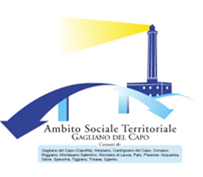 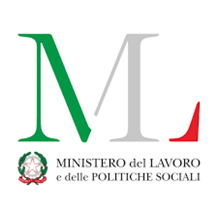 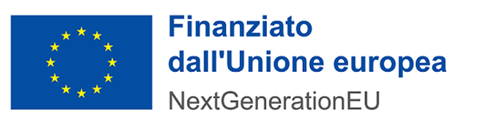 Spett.leAMBITO DI GAGLIANO DEL CAPOPEC: ambitosociale.gaglianodelcapo@pec.rupar.puglia.itIstruttoria pubblica di Co-progettazionePER L’ATTIVAZIONE DI UN PARTENARIATO CON ENTI DEL TERZO SETTORE, ORGANIZZATI IN FORMA SINGOLA O ASSOCIATA, AI SENSI DEL D. LGS. 117/2017, PER LA CO-PROGETTAZIONE DI ATTIVITÀ E INTERVENTI NELL’AMBITO DELLA MISSIONE 5 “INCLUSIONE E COESIONE”, COMPONENTE 2 "INFRASTRUTTURE SOCIALI, FAMIGLIE, COMUNITÀ E TERZO SETTORE”, SOTTOCOMPONENTE 1 “SERVIZI SOCIALI, DISABILITÀ E MARGINALITÀ SOCIALE”, INVESTIMENTO 1.1 - SOSTEGNO ALLE PERSONE VULNERABILI E PREVENZIONE DELL'ISTITUZIONALIZZAZIONE DEGLI ANZIANI NON AUTOSUFFICIENTI; - SUB - INVESTIMENTO 1.1.4 - RAFFORZAMENTO DEI SERVIZI SOCIALI E PREVENZIONE DEL FENOMENO DEL BURN OUT TRA GLI OPERATORI SOCIALI.CUP: H14H22000290001ISTANZA DI PARTECIPAZIONEIl/la sottoscritt_ ______________________________________ nat_ a _________________ (____) il_______________ residente a____________________ CAP_____ in _________________  Via___________________ n.__________ in qualità di_____________________________________________________________________del soggetto concorrente ___________________________________________________________avente natura giuridica di __________________________________________________________con sede legale in_________________________ CAP________ Via_________________________ n.____ Codice fiscale _____________________________ P.IVA____________________________telefono________________________Email __________________________________       PEC__________________________________CHIEDEdi partecipare all’avviso di co-progettazione in oggettoLuogo e data ____________________________Firma del LEGALE RAPPRESENTANTE(o il procuratore)